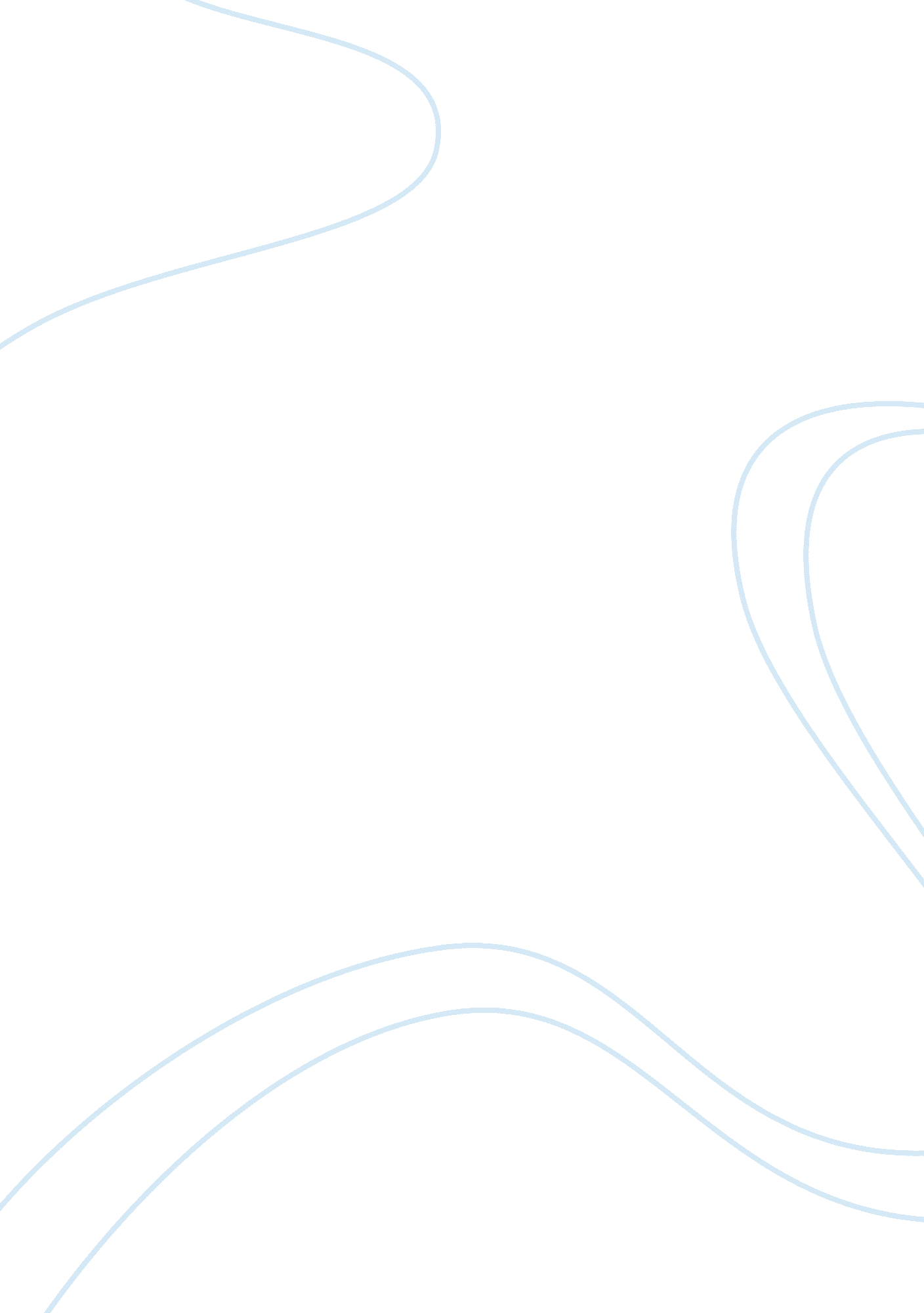 Reconsidering the basic premises of strategic management commerce essay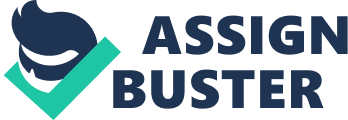 H. Mintzberg indicates and proposes the figure - basic design school theoretical account to suggest the position the procedure as one of the design, external menaces and chances, the internal nucleus fight is an of import tantrum. The word picture of the basic design school is similar to Andrews ' `` economic scheme '' ( p. 187 ) . The external assessment and internal assessment are treating at the same clip. After the alterations, scheme will be implemented. As we know, the environmental context will alter quickly, but the resources are limited. So we need to through the analysis to place the organisation 's strengths and failings. Therefore, organisation can utilize the basic design school theoretical account to explicate the scheme. And Mintzberg brings up seven basic premises of design school, these premises tend to be expressed, some implicit. The theoretical account should stay alone, clear, simple and informal production schemes, and developing these schemes before, should be to the full implemented. This diary discussed and criticized the strengths and failings of this theoretical account, particularly determination shapers should necessitate a clear thought, there should be different between the rating and execution. The application of the theoretical account in a limited but of import background, this is a successful and effectual strategic behaviour. Ansoff, H. , ( 1991 ) Critique of Henry Mintzberg 's 'The design school: reconsidering the basic premises of strategic direction, ' Strategic Management Journal, Vol. 12, PP 449 - 461 This diary indicated that the design school 's development scheme, it is of import that it is a simple theoretical account, and responded to plan school ( Mintzberg, H. , 1990 ) . Between the nucleus fight of the internal and the external menaces and chances in the design procedure to accomplish a satisfactory balance theoretical account, and so analyzed to find its effectivity. Although the theoretical account has its restrictions, the four conditions can promote organisations to utilize the design form of the school, including the related cognition has been established, stable ; organisation is in line with the cardinal clear scheme. Premisess reviews including how to organize a strategic, witting, and command the thought procedure. The formation of the scheme, the theoretical account should be kept wholly informal and scheme preparation procedure. I think that the scheme formation is depends on the complexness of direction and organisational alterations. Strategic determination is help to decide the jobs, but besides contributing to understanding alteration and flexibleness. In add-on, a successful concern have to a successful scheme, but besides in the procedure of development of the failure of the scheme larning mistake therefore altering the scheme way and been successful. Mintzberg, H. , and Waters, J. A. , ( 1985 ) Of Strategies Deliberate and Emergent, Strategic Management Journal, Vol. 6, PP 257 - 272 This article offprint intended scheme and emergent scheme for several of schemes to discourse. And specify which intended scheme and emergent scheme are. These can be associated to a modern or postmodern strategic manner of thought, based on the differences on the precedence, which will besides assist in the basic premiss of the comparing of each method. Merely a few of the scheme is strictly calculated, merely as merely a little figure of schemes sheer resourcefulness. One state of affairs means can non larn another state of affairs means can non command. In fact, the scheme of all the real-world needs some manner to organize two instances: that is, the usage of control while advancing acquisition. Scheme must non merely be bit by bit formed, but besides the demand for anterior readying. For illustration, the umbrella scheme ( such as how to interrupt into the costly market ) , it must be good thought out, nevertheless the inside informations ( when, where and how ) to let the environment. Therefore, is non to state emergent scheme non good and intended scheme needfully good ; the efficient policy shapers believing about to confront a assortment of state of affairss, particularly the usage of prognostic ability and do the necessary response to sudden events, a combination of these schemes. Kipping, M. , and Cailluet, L. , ( 2010 ) Mintzberg 's Emergent and Deliberate Schemes: Tracking Alcan 's Activities in Europe 1928 - 2007, Business History Review, Vol. 84 PP 99 - 104 In this article, the author usage Canadian aluminium manufacturer Alcan to be illustration to exemplify from exigency to consider scheme. The company is listed as a by-product from Alcoa, from its beginnings in 1928, until 2007 acquisition of Rio Tinto ( Rio Tinto ) . Because under the influence of external force per unit area, the formation of an utmost environment. In such an utmost environment, how it will impact the company 's internal decision-making. During this period, the company bit by bit from an exigency to a more calculated scheme, although the external force per unit area pealing field besides affects the determination. Deliberate scheme is to travel through the elaborate programs of the internal and aim execution. In contrast the `` exigency '' scheme, by external environmental factors bit by bit formed. For concerns, it is a learning procedure. While many rationalisation schemes are formulated in progress. But in fact, the two schemes can be run out at the same clip. Finally, harmonizing to Mintzberg, `` world falls between the two, '' and `` some of the most effectual schemes '' combine `` deliberation and control with flexibleness and organisational acquisition. '' The emerging `` umbrella scheme '' or `` strategic procedure '' through the effectual control used. As my position, the ideal type of scheme is mixed up with calculated attack and emergent attack. Marius Pretorius, Rachel Maritz, ( 2011 ) , `` Strategy devising: the attack affairs '' , Journal of Business Strategy, Vol. 32 Iodine: 4 pp. 25-31 The chief intent of this journal article is what scheme devising will be happen in different attacks such as deliberate scheme and emergent scheme. Harmonizing to factor analysis, the construction of the strategic devising was informed that these three constructs: `` Performance consensus '' , `` the terminals and means flexibleness '' , and `` Ends and means specificity '' . Intended Strategies organisational footing for the preparation of policy or guidelines, the program is expected to repair after the effort to see the whole organisation, Plans proposed mission scheme for the organisation as to the formation of the expected scheme of budget and plan of action of the ends. Therefore, Intended Strategies formed by the policies and plans in order to accomplish the ends and outlooks. In the execution of the scheme, due to alterations in the environment, and the face of the current state of affairs can non be expected, Emergent Strategies will be doing it a practical scheme. The success of an organisation, non that it set the Intended Strategy, whether due to the existent current state of affairs to be appropriate to set its scheme due. Referencing: Mintzberg, H. , ( 1990 ) The design school: reconsidering the basic premises of strategic direction, Strategic Management Journal, Vol. 11, PP 171 - 195 Ansoff, H. , ( 1991 ) Critique of Henry Mintzberg 's 'The design school: reconsidering the basic premises of strategic direction, ' Strategic Management Journal, Vol. 12, PP 449 - 461 Mintzberg, H. , and Waters, J. A. , ( 1985 ) Of Strategies Deliberate and Emergent, Strategic Management Journal, Vol. 6, PP 257 - 272 Kipping, M. , and Cailluet, L. , ( 2010 ) Mintzberg 's Emergent and Deliberate Schemes: Tracking Alcan 's Activities in Europe 1928 - 2007, Business History Review, Vol. 84 PP 99 - 104 Marius Pretorius, Rachel Maritz, ( 2011 ) , `` Strategy devising: the attack affairs '' , Journal of Business Strategy, Vol. 32 Iodine: 4 pp. 25-31 